Publicado en Toda Europa el 15/07/2015 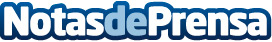 Asegura tus compras de internet gracias a InspectaliaSi estas cansado de que te den gato por liebre a la hora de comprar por internet, Inspectalia es tu solución. Si haces una compra a través de Inspectalia te aseguras que lo que compras es lo que llega ya que el equipo de Inspectalia esta formado por un gran equipo de peritos profesionales. Deja de correr riesgos comprando por Internet, sufriendo el miedo de que tu compra no este completa, en buen estado, o que existaDatos de contacto:Serinfor SeoEmpresa especializada en  Posicionamiento Web y Desarrollo Web944050201Nota de prensa publicada en: https://www.notasdeprensa.es/asegura-tus-compras-de-internet-gracias-a_1 Categorias: Nacional Telecomunicaciones Entretenimiento Consumo http://www.notasdeprensa.es